T.C. 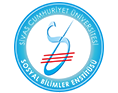 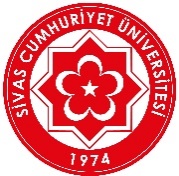 SİVAS CUMHURİYET ÜNİVERSİTESİİç Kontrol Sistemiİş Akış Şeması	Evet	Hayır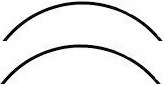 BİRİM:Sosyal Bilimler EnstitüsüŞEMA NO:SBEPİ/003ŞEMA ADI:Arşiv İş Akış ŞemasıHAZIRLAYANEnstitü SekreteriKONTROL EDENSivas Cumhuriyet Üniversitesi Kalite KoordinatörlüğüONAYLAYANEnstitü Müdürü